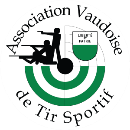 MENTIONS DUCONCOURS CANTONAL DE SOCIETESMENTIONS DUCONCOURS CANTONAL DE SOCIETESMENTIONS DUCONCOURS CANTONAL DE SOCIETESMENTIONS DUCONCOURS CANTONAL DE SOCIETESMENTIONS DUCONCOURS CANTONAL DE SOCIETESMENTIONS DUCONCOURS CANTONAL DE SOCIETESC 10C 10Form.25Form.25Form.25La Société (Timbre) 	commande une carte-couronne à 
CHF 15.- pour 5 mentions roses du Concours Cantonal de Sociétés C10, dès et y compris 1998.La commande doit être expédiée en 2 exemplaires, avant le 30 octobre, au responsable de    l’AVTS. (Timbre)La Société (Timbre) 	commande une carte-couronne à 
CHF 15.- pour 5 mentions roses du Concours Cantonal de Sociétés C10, dès et y compris 1998.La commande doit être expédiée en 2 exemplaires, avant le 30 octobre, au responsable de    l’AVTS. (Timbre)La Société (Timbre) 	commande une carte-couronne à 
CHF 15.- pour 5 mentions roses du Concours Cantonal de Sociétés C10, dès et y compris 1998.La commande doit être expédiée en 2 exemplaires, avant le 30 octobre, au responsable de    l’AVTS. (Timbre)La Société (Timbre) 	commande une carte-couronne à 
CHF 15.- pour 5 mentions roses du Concours Cantonal de Sociétés C10, dès et y compris 1998.La commande doit être expédiée en 2 exemplaires, avant le 30 octobre, au responsable de    l’AVTS. (Timbre)La Société (Timbre) 	commande une carte-couronne à 
CHF 15.- pour 5 mentions roses du Concours Cantonal de Sociétés C10, dès et y compris 1998.La commande doit être expédiée en 2 exemplaires, avant le 30 octobre, au responsable de    l’AVTS. (Timbre)La Société (Timbre) 	commande une carte-couronne à 
CHF 15.- pour 5 mentions roses du Concours Cantonal de Sociétés C10, dès et y compris 1998.La commande doit être expédiée en 2 exemplaires, avant le 30 octobre, au responsable de    l’AVTS. (Timbre)La Société (Timbre) 	commande une carte-couronne à 
CHF 15.- pour 5 mentions roses du Concours Cantonal de Sociétés C10, dès et y compris 1998.La commande doit être expédiée en 2 exemplaires, avant le 30 octobre, au responsable de    l’AVTS. (Timbre)La Société (Timbre) 	commande une carte-couronne à 
CHF 15.- pour 5 mentions roses du Concours Cantonal de Sociétés C10, dès et y compris 1998.La commande doit être expédiée en 2 exemplaires, avant le 30 octobre, au responsable de    l’AVTS. (Timbre)La Société (Timbre) 	commande une carte-couronne à 
CHF 15.- pour 5 mentions roses du Concours Cantonal de Sociétés C10, dès et y compris 1998.La commande doit être expédiée en 2 exemplaires, avant le 30 octobre, au responsable de    l’AVTS. (Timbre)La Société (Timbre) 	commande une carte-couronne à 
CHF 15.- pour 5 mentions roses du Concours Cantonal de Sociétés C10, dès et y compris 1998.La commande doit être expédiée en 2 exemplaires, avant le 30 octobre, au responsable de    l’AVTS. (Timbre)La Société (Timbre) 	commande une carte-couronne à 
CHF 15.- pour 5 mentions roses du Concours Cantonal de Sociétés C10, dès et y compris 1998.La commande doit être expédiée en 2 exemplaires, avant le 30 octobre, au responsable de    l’AVTS. (Timbre)La Société (Timbre) 	commande une carte-couronne à 
CHF 15.- pour 5 mentions roses du Concours Cantonal de Sociétés C10, dès et y compris 1998.La commande doit être expédiée en 2 exemplaires, avant le 30 octobre, au responsable de    l’AVTS. (Timbre)La Société (Timbre) 	commande une carte-couronne à 
CHF 15.- pour 5 mentions roses du Concours Cantonal de Sociétés C10, dès et y compris 1998.La commande doit être expédiée en 2 exemplaires, avant le 30 octobre, au responsable de    l’AVTS. (Timbre)1.Nom & PrénomNom & PrénomNom & PrénomAnnéeAnnéeAnnéeAnnéeAnnéeAnnéeAnnéeAnnéeAnnée2.Nom & PrénomNom & PrénomNom & PrénomAnnéeAnnéeAnnéeAnnéeAnnéeAnnéeAnnéeAnnéeAnnée3.Nom & PrénomNom & PrénomNom & PrénomAnnéeAnnéeAnnéeAnnéeAnnéeAnnéeAnnéeAnnéeAnnée4.Nom & PrénomNom & PrénomNom & PrénomAnnéeAnnéeAnnéeAnnéeAnnéeAnnéeAnnéeAnnéeAnnée5.Nom & PrénomNom & PrénomNom & PrénomAnnéeAnnéeAnnéeAnnéeAnnéeAnnéeAnnéeAnnéeAnnée6.Nom & PrénomNom & PrénomNom & PrénomAnnéeAnnéeAnnéeAnnéeAnnéeAnnéeAnnéeAnnéeAnnéeLieu et date :Lieu et date :Matériel à envoyer à :Matériel à envoyer à :Président :Président :Président :Secrétaire :Secrétaire :Secrétaire :Secrétaire :Secrétaire :Secrétaire :Secrétaire :